WebEx – Preferred (audio and visuals online):Go to https://bcpsqc.webex.com/bcpsqc/k2/j.php?MTID=t846a0b5d1f8401b1981a6028d403c5d4 The meeting should be titled, “Essential Imaging Faculty Meeting” Enter your name and email address on the right side of the screen and click “Join now.”Click “run” when the pop-up window appearsTo receive a call back, provide your phone number when you join the training session, or call this number and enter the access code: Canada Toll Free:1-888-642-2128 | Access code: 559 892 542Teleconference (audio only):Dial-in: 1-888-642-2128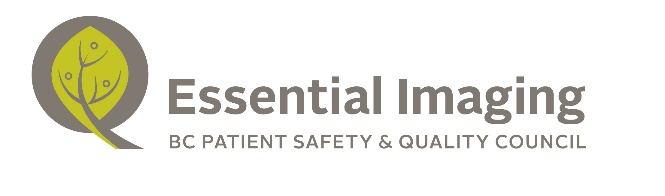 Essential Imaging: faculty  Meeting AgendaDate: Tuesday, January 14, 2020Time: 10:00 – 11:00Location: Webex webinar: https://bcpsqc.webex.com(see below) 
Attendees:BCPSQC: Janine Johns, Sarah Carriere, Bruce Forster, Leanne Couves.Northern Health: Karen Seland.Patient Voices Network: Lelainia Lloyd.PHC: Jennifer Elliot, David Agulnik.BCRS: Alison Harris.FNHA: Eyrin Tedesco.Regrets: Jonathon Leipsic (PHC).Attendees:BCPSQC: Janine Johns, Sarah Carriere, Bruce Forster, Leanne Couves.Northern Health: Karen Seland.Patient Voices Network: Lelainia Lloyd.PHC: Jennifer Elliot, David Agulnik.BCRS: Alison Harris.FNHA: Eyrin Tedesco.Regrets: Jonathon Leipsic (PHC).Agenda ItemIntended OutcomeIntended OutcomeTeritorial Acknowledgement and WelcomesWelcome Eyrin to the faculty team!Welcome Eyrin to the faculty team!Progress Update Notes:Measurement strategy is under development, next meeting on Jan 22.Connections are being made to promote initiative: Eyrin (FNHA), Dr.John Pawlovich (Medical Director, Carrier Sekani Family Services), Dr. Ray Markum (ED Rural Connections), Eyrin’s NP networksCampaign materials (Call to Action poster, elevator pitches, posters, lanyards, brochures) currently being finalized before going to design. Notes:Measurement strategy is under development, next meeting on Jan 22.Connections are being made to promote initiative: Eyrin (FNHA), Dr.John Pawlovich (Medical Director, Carrier Sekani Family Services), Dr. Ray Markum (ED Rural Connections), Eyrin’s NP networksCampaign materials (Call to Action poster, elevator pitches, posters, lanyards, brochures) currently being finalized before going to design. Call to Action Communication StrategyNotes:Target AudiencesDivisions of Family Practice, BC Emergency Medicine network, BC Radiology Society, Doctors of BC, key contacts at each HA, Rural Coordination Center for BCNote that family doctors have to do a research project each year that involves collecting data, good opportunityCriteria for Team Enrollment22 teams maximum, rural/remote and urban represented, Application for physician funding from Specialist Services Committee is pending; if accepted, teams will need both a specialist and primary physicianNoted that rural communities many have only one physician who does everythingPotential to involve learners, residentsCall to Action DistributionCall to Action circulated through email and printed posters; meant to entice teams to sign up for initativeSuggestion to have one Call to Action poster that is attached to a targeted email message depending on the audienceImportant to use personal connections when promoting initaitve, Faculty and MIAC members help distributeKey messagesEmphasis the available supports and resources, easy to join and participate, will drive change vs just mining data, team-based approachPatient PerspectiveIssues with communication between health authorities, doctors will not share imaging records and patients are charged to get a copyPatients lack control if they have a rare disease and cannot determine where their specialists areSpecialists will do blanket referral and patient will recieve multiple letters telling them to go different places for different tests which is very confusingNotes:Target AudiencesDivisions of Family Practice, BC Emergency Medicine network, BC Radiology Society, Doctors of BC, key contacts at each HA, Rural Coordination Center for BCNote that family doctors have to do a research project each year that involves collecting data, good opportunityCriteria for Team Enrollment22 teams maximum, rural/remote and urban represented, Application for physician funding from Specialist Services Committee is pending; if accepted, teams will need both a specialist and primary physicianNoted that rural communities many have only one physician who does everythingPotential to involve learners, residentsCall to Action DistributionCall to Action circulated through email and printed posters; meant to entice teams to sign up for initativeSuggestion to have one Call to Action poster that is attached to a targeted email message depending on the audienceImportant to use personal connections when promoting initaitve, Faculty and MIAC members help distributeKey messagesEmphasis the available supports and resources, easy to join and participate, will drive change vs just mining data, team-based approachPatient PerspectiveIssues with communication between health authorities, doctors will not share imaging records and patients are charged to get a copyPatients lack control if they have a rare disease and cannot determine where their specialists areSpecialists will do blanket referral and patient will recieve multiple letters telling them to go different places for different tests which is very confusingGP representative for Faculty Notes:Need a GP Faculty Rep, Dr. Nardia Strydom was recommendedNotes:Need a GP Faculty Rep, Dr. Nardia Strydom was recommendedNext Steps:Actions:Sarah to send faculty meeting invites for coming monthsSarah to draft and circulate inclusion criteria for teams, both to put on the Call to Action and for faculty referenceSarah to share campaign materials with faculty for feedback before they are finalizedSarah going to meet with Nardia Strydom on Feb 4th about being the GP representative on FacultyActions:Sarah to send faculty meeting invites for coming monthsSarah to draft and circulate inclusion criteria for teams, both to put on the Call to Action and for faculty referenceSarah to share campaign materials with faculty for feedback before they are finalizedSarah going to meet with Nardia Strydom on Feb 4th about being the GP representative on FacultyFaculty Meeting Schedule11th Feb, 2020 10th March, 2020 14th April, 2020 Upcoming Activities: Finalize graphic designer for sub-branding of materials: December 2019-January 2020Call to Action: February 04, 2020 (tentative)First webinar and virtual launch: 09 March 2020 (tentative)Second webinar: 20 April, 2020 (tentative) 